Фильтр для магазинаЦель работыПознакомить с реализацией структуры навигации и фильтрации в интерне-магазине с помощью React-компонент.Задания для выполнения1. Перейдите в проект: https://codepen.io/mhfen/pen/wKeJEX и изучите его структуру.2. Реализуйте аналогичную фильтрацию для своего проекта, добавив следующие изменения:- использовать стили- уберите обводки и поэкспериментируйте с цветом плашек (для примера берите реальные магазины)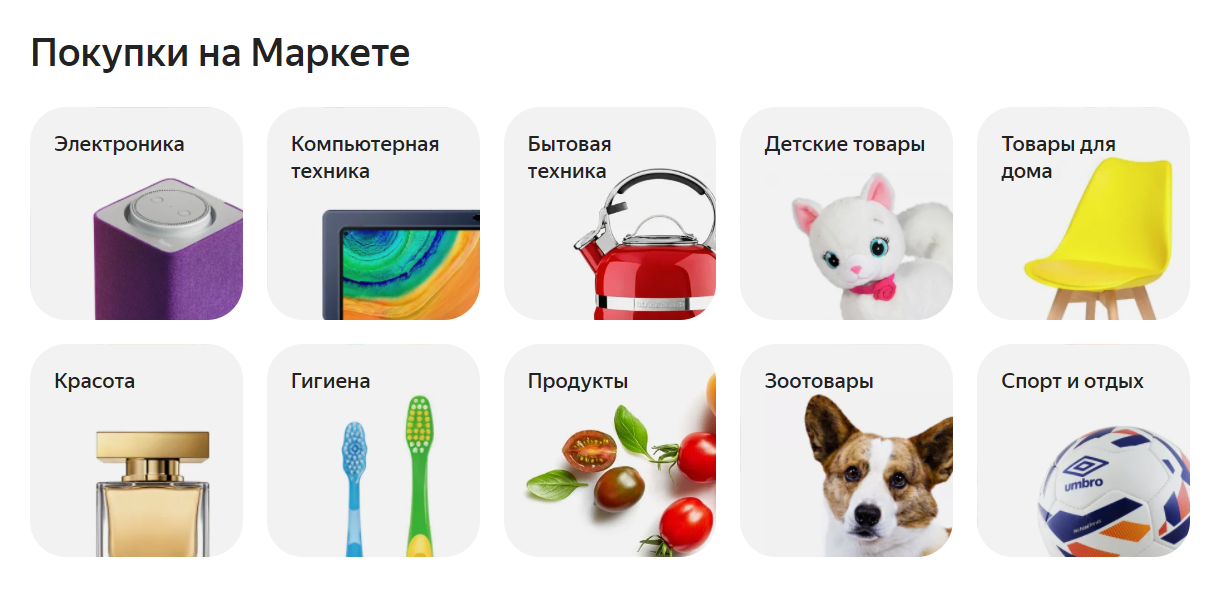 - увеличьте количество товаров до 20 (другие изображения, страны производитель, размер и т.д.)- добавьте фильтрацию по размеру XXL и стране производителю russia- добавить хедер и слайдер в верхнюю часть вашего интернет-магазина.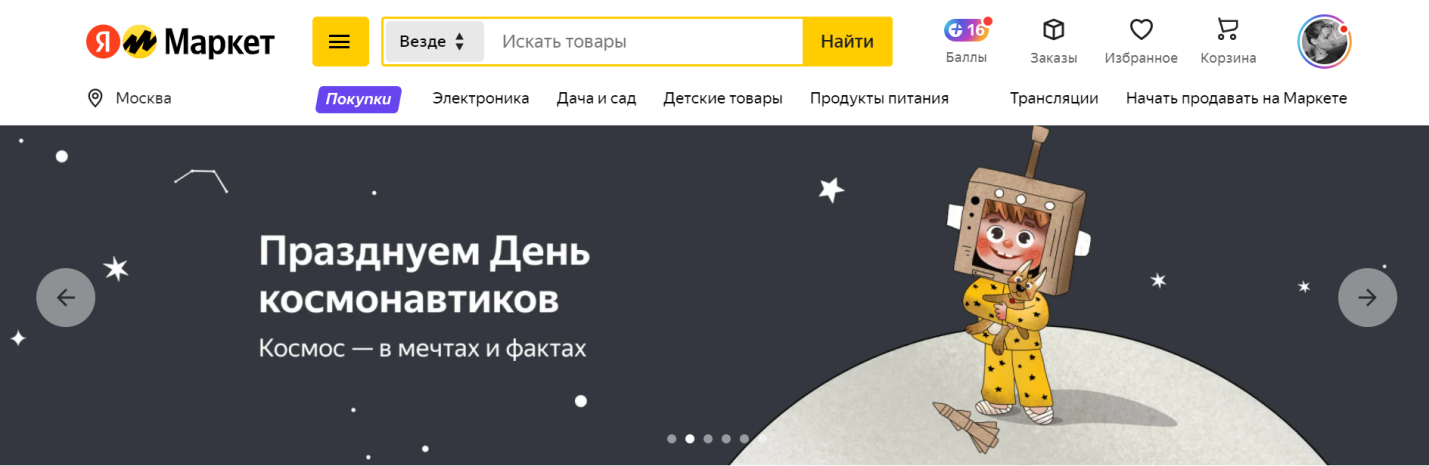 4. Загрузить созданную страницу на GitHub в репозиторий tera, используя формат в названии Фамилия (латинскими буквами)_12.Методические указанияДля реализации вашего проекта можно использовать любую песочницу, например https://reactjs.org/redirect-to-codepen/hello-worldБутстрап можно подключить по инструкции: https://itchief.ru/bootstrap/installationДополнительные задания:Добавьте другие компоненты React (слайдеры, виджеты, карточки товаров, корзина и т.д.), создайте для них функционал.